NOM DE L'ENTREPRISE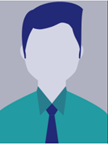 Prénom NOM DE FAMILLEFonctionN° de mobileAdresse emailAdresse postaleCode postal, ville, paysSite internet
Description10 to 15 lines max.

Description10 to 15 lines max.

Description10 to 15 lines max.
PARTICIPANTCOURTE BIOGRAPHIE DU PARTICIPANTPROFIL DE L'ENTREPRISEACTIVITÉS & PROJETS DANS LE PAYSOBJECTIF POUR CETTE MISSION